Приложение № 1      к Постановлению администрации Ирбитского муниципального образования от 01.02.2016 г.  № 76-ПАЧЕРТЕЖ ПЛАНИРОВКИ ТЕРРИТОРИИ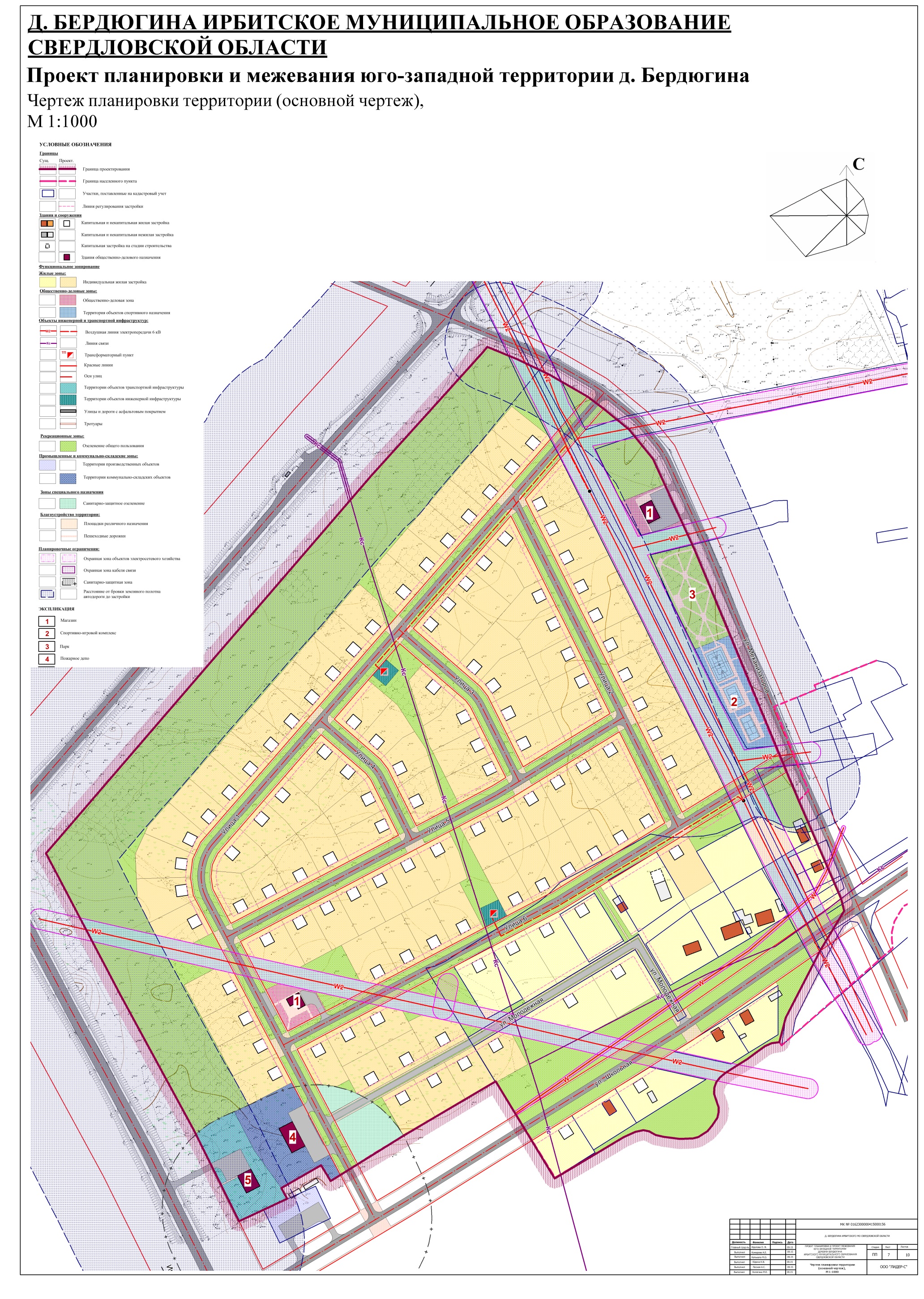 Приложение № 2      к Постановлению администрации Ирбитского муниципального образования от 01.02.2016 г.  № 76-ПАСХЕМА РАЗМЕЩЕНИЯ ИНЖЕНЕРНЫХ СЕТЕЙ И СООРУЖЕНИЙ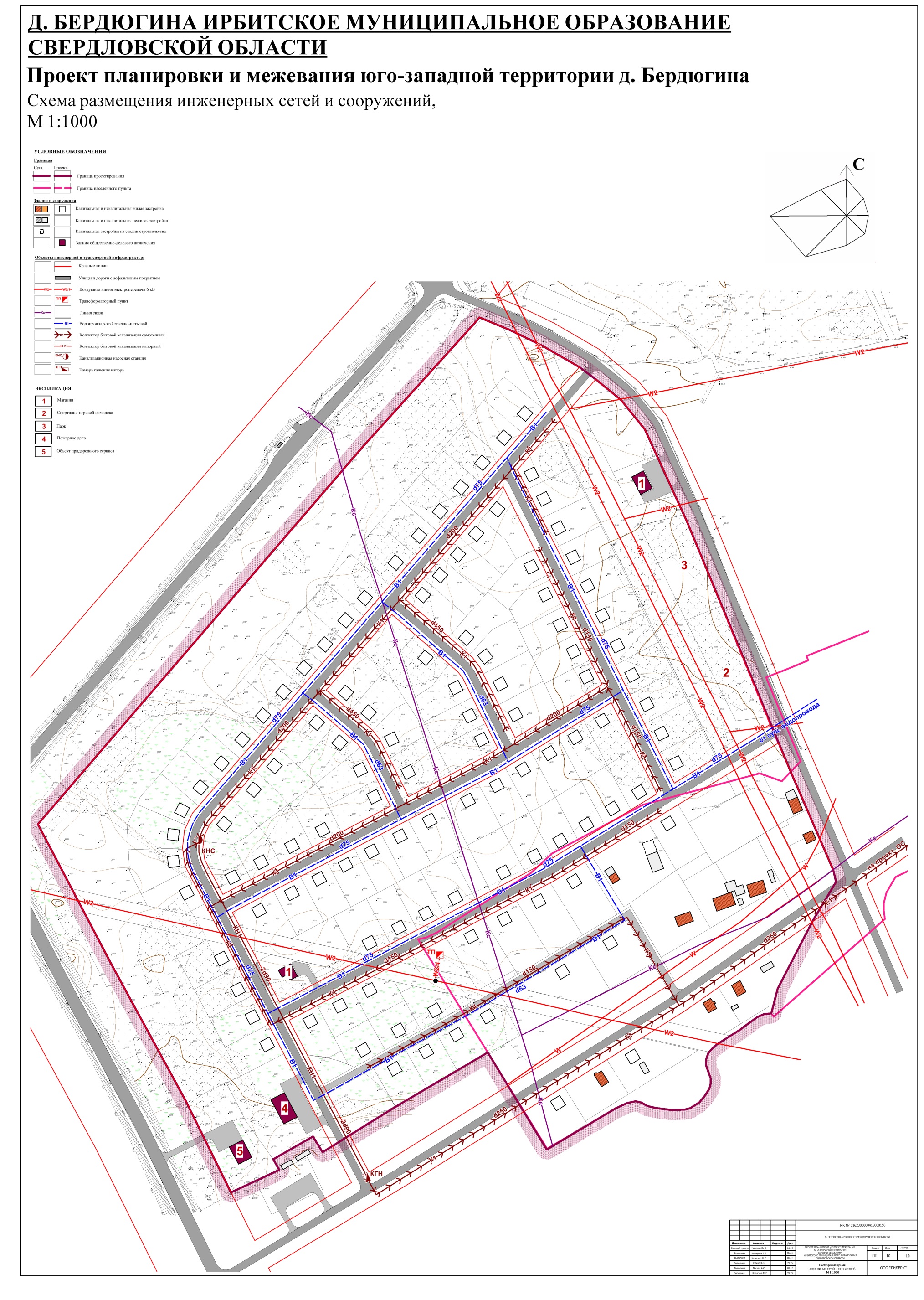 Приложение № 3            к Постановлению администрации Ирбитского муниципального образования от 01.02.2016 г.  № 76-ПАРАЗБИВОЧНЫЙ ЧЕРТЕЖ КРАСНЫХ ЛИНИЙ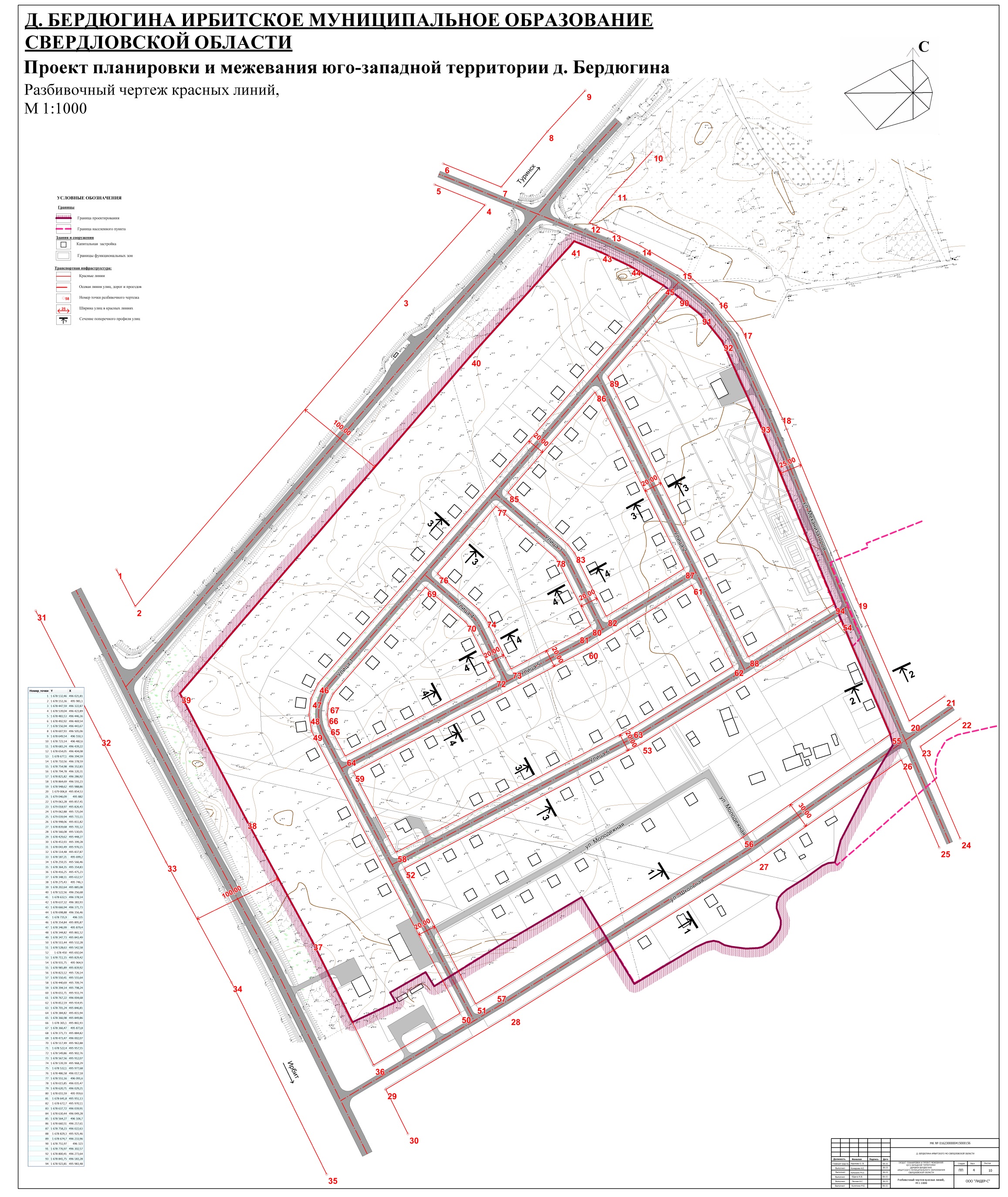 Приложение № 4            к Постановлению администрации Ирбитского муниципального образования от 01.02.2016 г.  № 76-ПАСХЕМА ОРГАНИЗАЦИИ ТРАНСПОРТА И УЛИЧНО-ДОРОЖНОЙ СЕТИ 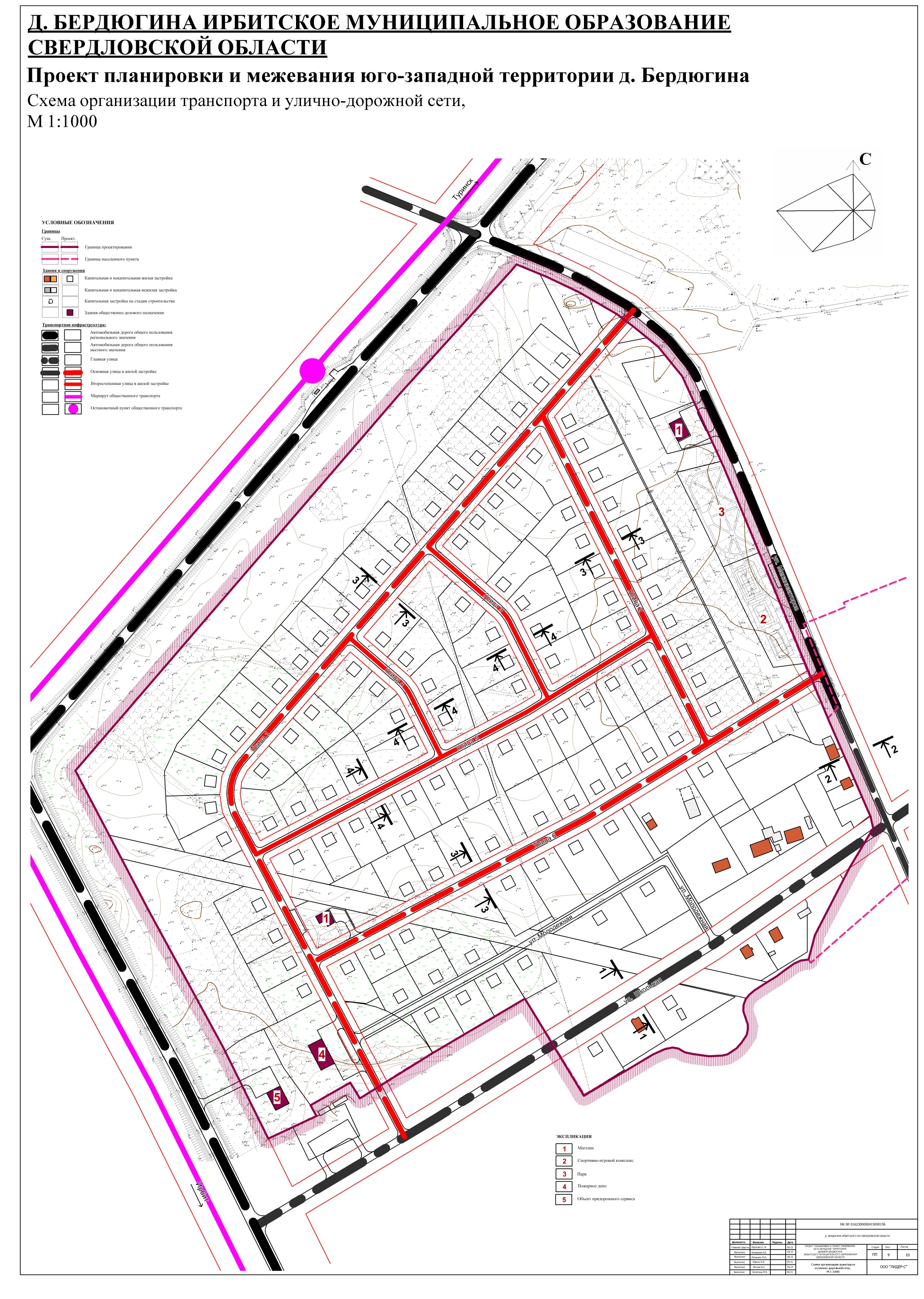 Приложение № 6            к Постановлению администрации Ирбитского муниципального образования от 01.02.2016 г.  № 76-ПАЧЕРТЕЖ МЕЖЕВАНИЯ ТЕРРИТОРИИ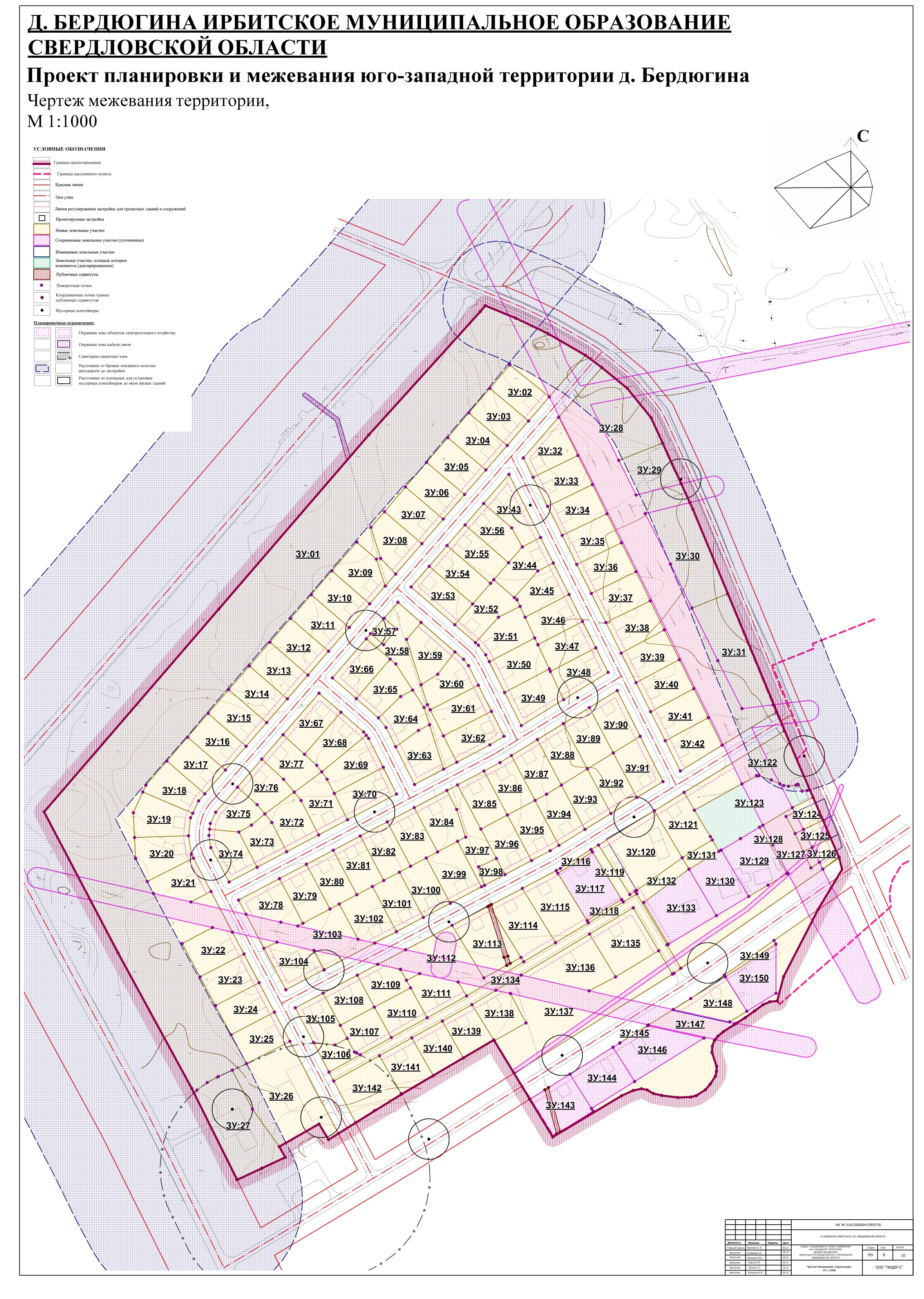 